Veckobrev för :orna för v 40-41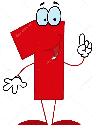 Hej alla föräldrar!Nu har vi hunnit med att jobba med bokstäverna V och O. Sedan kommer vi att jobba med R och Ä.I matematiken har vi kommit till räknesätten addition och subtraktion. Vi använder + - och =. Dessutom har vi arbetat med problemlösning genom räknesagor.I NO har vi arbetat med Ekorren som även vi läste om vid bokstaven Ee med Trulle.Vi kommer att börja med läsläxa V.40. Ni får hem läxan på torsdagar och läxan ska lämnas till skolan på onsdagar. Se lapp som medföljer boken ABC klubben Den magiska kulan. Ni får en förberedande läxa redan torsdag V.39 som ska lämnas till skolan på onsdag v.40. Inom So jobbar vi just nu med olika yrken och barnen har fått som läxa att tänka ut vilket som är deras drömyrke.Tisdag 9/10 går hela skolan på Höstpromenad. Detta innebär att vi får lunch från skolan men barnen brukar uppskatta att få ta med sig en egen fika för att få extra dricka och någon extra smörgås. Tänk även på att vi är ute hela dagen så kläder som passar för vädret gäller.Fr o m V 40 kommer idrotten att vara inomhus. Vi välkomnar er och ert barn till utvecklingssamtal som startar V.41. Ni har redan fått hem en inbjudan.  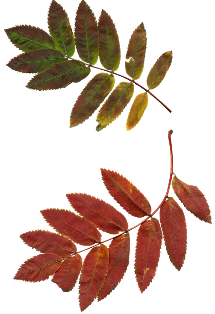 Hälsningar personalen i 1:an        2018MåndagTisdagOnsdagTorsdagFredagVecka:401/10-5/10Idrott inneOrange grupp som börjar kl 8.00 måste komma ombytta och ta med sig vanliga kläderSkolan stängd pga studiedag. Fritids har öppet som vanligt. Idrott inneOrange grupp som börjar kl 8.00 måste komma ombytta och ta med sig vanliga kläder.BibliotekLila grupp .Vecka: 418/10-12/10HÖSTPROMENAD se information ovan.NoVi kommer att vara ute ibland så tänk på lämpliga kläder.Om det inte är gjort så ta  med ett extra ombyte av kläder och lägg i lådan på elevens plats i korridoren.Idrott inneOrange grupp som börjar kl 8.00 måste komma ombytta och ta med sig vanliga kläder.BibliotekOrange grupp.Skoltider8.00-12.458.00-12.458.00-12.458.00-12.458.00-12.30